П О С Т А Н О В Л Е Н И Е	В соответствии с Решением Городской Думы Петропавловск-Камчатского городского округа от 31.10.2013 № 145-нд «О наградах и почетных званиях Петропавловск-Камчатского городского округа»,     Постановлением Главы Петропавловск-Камчатского городского округа от 31.10.2013 № 165 «О представительских расходах и расходах, связанных с приобретением подарочной и сувенирной продукции в Городской Думе Петропавловск-Камчатского городского округа»,       ПОСТАНОВЛЯЮ:за добросовестный труд, высокий уровень профессионализма, значительные успехи в совершенствовании образовательного процесса объявить Благодарность Главы Петропавловск-Камчатского городского округа (в рамке) сотрудникам МАОУ «Средняя школа № 24» Петропавловск-камчатского городского округа:ГлаваПетропавловск-Камчатскогогородского округа                                                                           К.Г. Слыщенко 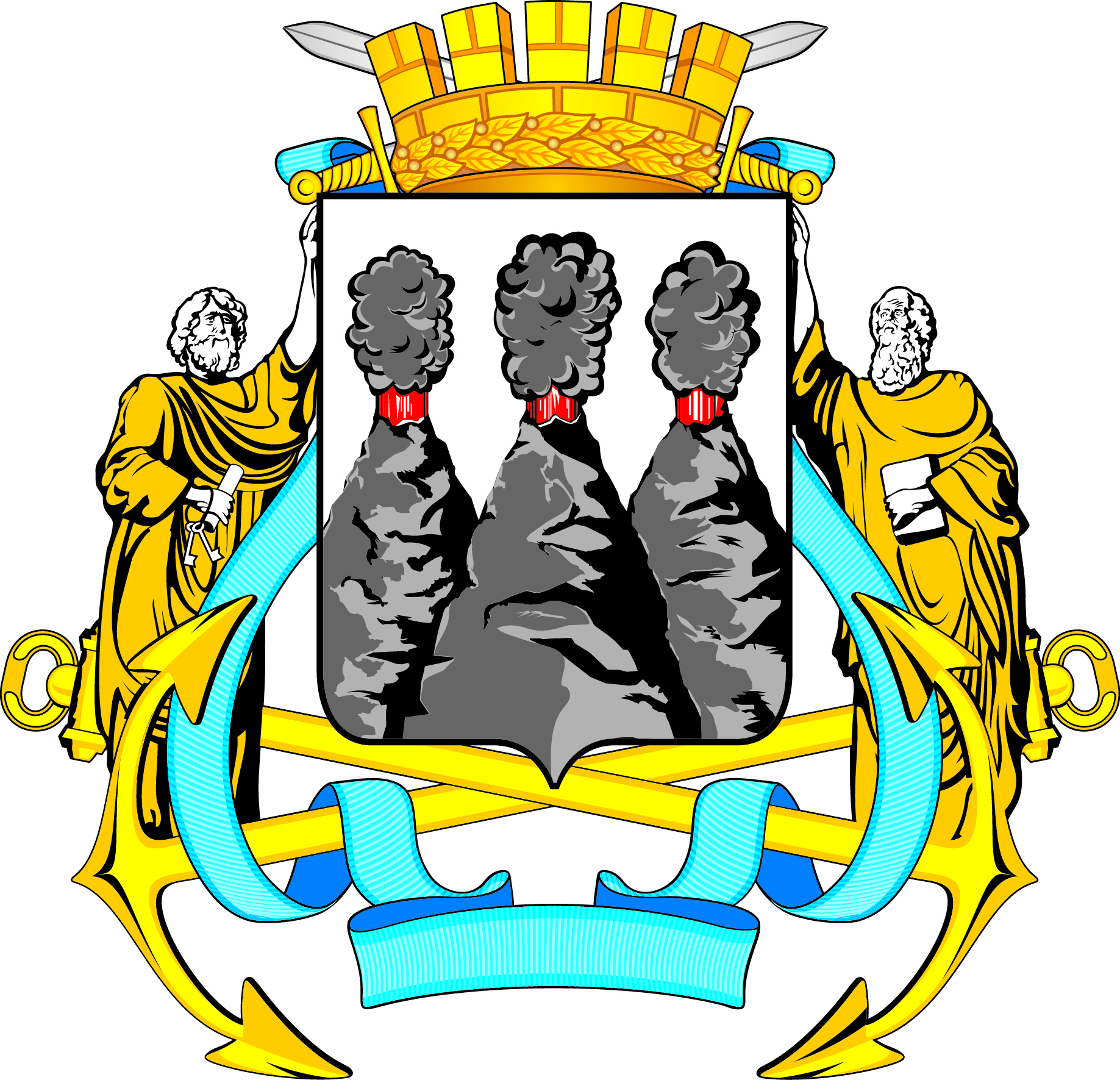 ГЛАВАПЕТРОПАВЛОВСК-КАМЧАТСКОГОГОРОДСКОГО ОКРУГАот 22.06.2016  № 109Об объявлении Благодарности Главы Петропавловск-Камчатского городского округа сотрудникам МАОУ «Средняя школа № 24» Петропавловск-камчатского городского округаАнтоновой Галине Валерьевне- учителю русского языка и литературы;Владимировой Татьяне Викторовне- учителю истории и обществознания;Гуляеву Сергею Александровичу- учителю физической культуры;Долговой Нэле Степановне- учителю русского языка и литературы;Лалак Ирине Евгеньевне- учителю истории и обществознания;Мирошниченко Александре Петровне- учителю информатики;Михайловой Валерии Сергеевне- учителю географии;Растороповой Ольге Васильевне- учителю истории и обществознания;Санкиной Елене Юрьевне- учителю информатики;Семененко Оксане Анатольевне- социальному педагогу;Соболевой Инне Валерьевне- учителю физической культуры;Щербаковой Инге Сергеевне- учителю английского языка.